Job DescriptionNIHR Academic Clinical Fellowship Oral Medicine ST1 (1 post)Further Information Criminal records check:Please note that as this post is exempt from the Rehabilitation of Offenders Act 1974, a satisfactory Criminal Records Bureau Disclosure will be required for the appointee.  If you have a spent criminal record and are invited to interview for this post, you are required to provide details of your convictions in confidence, with the job reference number/ title of post/recruiting department, in advance of the interview to the Assistant Director Business Support, Department of Human Resources, University of Sheffield, Western Bank, Sheffield, S10 2TN (mark the envelope PERSONAL).  This information will be treated as strictly confidential and will only be considered if you are invited to interview for the post. If you have been barred from working with children or vulnerable adults by the Independent Safeguarding Authority it is a criminal offence to apply for a post involving regulated activity with children or vulnerable adults.  Regulated activity involves contact of a specified nature.  Health assessment: Please note that due to the duties of this post, the final appointment will be subject to the completion of a satisfactory health assessment from the University Staff Occupational Health Service.Informal enquiries:For informal enquiries about this job and the department:  Dr Sabine Jurge: sabine.jurge@nhs.net, or by telephone on (0114) 215 9397Information about the University of SheffieldFaculty of HealthThe Faculty of Health is one of the major UK centres for education and research in health and related subjects.  With origins dating back to 1828, the Faculty has a long-standing tradition of excellence in clinical education and research. Over 2,500 students study in the faculty each year on over 40 different courses.  In addition, over 200 students are registered on research degrees, supporting a faculty research portfolio in excess of £30M. Independent assessments of our teaching and research quality rate us as among the best in the UK.About the School of Clinical Dentistry  The School of Clinical Dentistry at Sheffield ranks as one of the top dental schools in the UK. In the REF 2022, 96% of our research was considered World leading or internationally excellent, with a 100% for Environment. The school is consistently top in the National Student Satisfaction Surveys and in the good university guides.The school has an intake of 73 dental undergraduates for its five year BDS programme. It has an annual intake of 30 students on the Diploma in Dental Hygiene and Dental Therapy course, which runs for twenty-seven months. In addition, the school has a significant annual intake of postgraduate students on taught courses and reading for higher degrees by research.The University’s Medical School, the Health Sciences Library and the Royal Hallamshire Hospital are nearby and all are on the perimeter of the main University campus.The Dental School is currently divided into five academic units:The School is managed by a Senior Executive Team composed of all the Heads of Unit and the Research leads, as well as the School Directors who take responsibility for particular areas of activity with the Dean and the Directors for the School Executive who manage the school on a day-to-day basis. Further information about the structure and management of the school is available on our websiteSchool ExecutiveResearch Our research is conducted across two themes, Mechanisms of Health & Disease and Transforming Oral Health, with an emphasis on translation of new knowledge into innovation for patient and societal benefit.https://www.sheffield.ac.uk/dentalschool/research/research-themesGeneral Research StrategyOur overall strategy for research is:to build on established strengths as identified by the two research themes,to develop areas of research that are responsive to national and international priorities, andto develop collaborations with other internationally leading scientists.  Research strategy is developed by the Dental School Research Committee which is chaired by the Director of Research, who also provides input to, and feedback from, the Faculty and University Research Committees. The Postgraduate Research Tutor and the School Dean also sit on the committee and there is representation from the Sheffield Teaching Hospitals NHS Foundation Trust to ensure a co-ordinated research strategy for the Dental School and Hospital.  The Research Committee is responsible for overall research strategy, for allocation of internal research funds, for overseeing selection and monitoring of postgraduate students and for disseminating information to staff. More information regarding research in the School of Clinical Dentistry can be found at:https://www.sheffield.ac.uk/dentalschool/research/research-themesTeachingA summary of our curriculum and our approach to undergraduate teaching can be seen at:https://www.sheffield.ac.uk/dentalschool/undergraduateSome distinctive components of the Sheffield BDS programme include integrated teaching and learning of the clinical and scientific basis of dentistry based on interdisciplinary topics, a joint oral surgery, oral surgery/oral and maxillofacial pathology course; experience in the Dental Practice Unit (DPU) in the 4th/5th Year and electives. In addition, we have an innovative outreach programme which involves primary care placements in General Dental Practices and Salaried Dental Services, which students attend for 20 weeks during the 4th and 5th years.Some distinctive components of the Hygiene and Therapy Programme include substantial integration with the dental students. Hygiene and Therapy students learn clinical skills in restorative dentistry in mixed groups with dental students. In the second year, Hygiene and Therapy students also spend two days per week, for approximately six months, working in ‘Outreach’ where they will work in a dental practice or salaried service providing treatment in primary care.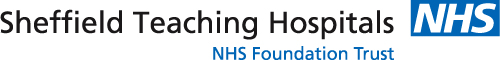 Trust ProfileSheffield Teaching Hospitals NHS Foundation Trust is one of the UK’s busiest and most successful NHS foundation trusts. We provide a full range of local hospital and community services for people in Sheffield, as well as specialist care for patients from further afield, including cancer, spinal cord injuries, renal and cardiothoracic services. In addition to community health services, the Trust comprises five of Yorkshire’s best known teaching hospitals.•	The Royal Hallamshire Hospital •	The Northern General Hospital •	Charles Clifford Dental Hospital •	Weston Park Cancer Hospital •	Jessop Wing Maternity HospitalThe Trust has a history of high quality care, clinical excellence and innovation in medical research. The Trust has been awarded the title of ‘Hospital Trust of the Year’ in the Good Hospital Guide three times in five years and we are proud to be in the top 20% of NHS Trusts for patient satisfaction.We strive to promote a culture of continuous quality improvement and encourage our staff to innovate and adopt ‘best practice’ in order to deliver the highest standard of care to our patients.The Northern General Hospital is the home of the City’s Accident and Emergency department which is also now one of three adult Major Trauma Centres for the Yorkshire and Humber region. A number of specialist medical and surgical services are also located at the Northern General Hospital including cardiac, orthopaedics, burns, plastic surgery, spinal injuries and renal to name a few.A state-of-the-art laboratories complex provides leading edge diagnostic services. The hospital also provides a wide range of specialist surgery such as orthopaedic, spinal cord, hand and kidney transplantation.The Royal Hallamshire Hospital has a dedicated neurosciences department including an intensive care unit for patients with head injuries, neurological conditions such as stroke and for patients that have undergone neurosurgery. It also has a gastroenterology department, a large tropical medicine and infectious diseases unit as well as a specialist haematology centre and other medical and surgical services.Sheffield Teaching Hospitals is home to the largest dental school in the region, a maternity hospital with a specialist neonatal intensive care unit and a world renowned cancer hospital. The Trust is also integrated with the City’s adult NHS community services to support our work to provide care closer to home for patients and preventing admissions to hospital wherever possible.We have a long tradition of clinical and scientific achievement, including the development of one of the UK’s first Academic Health Sciences Networks.Through our partnerships with the University of Sheffield, Sheffield Hallam University, other health and social care providers and industry we remain at the forefront of advancements in clinical services, teaching and research.We have around 15,000 employees, making us the second biggest employer in the city. We aim to reflect the diversity of local communities and are proud of our new and existing partnerships with local people, patients, neighbouring NHS organisations, local authority and charitable bodies.We strive to recruit and retain the best staff: the dedication and skill of our employees are what make our services successful and we continue to keep the health and wellbeing of our staff as a priority.Our vision is to be recognised as the best provider of healthcare, clinical research and education in the UK and a strong contributor to the aspiration of Sheffield to be a vibrant and healthy city. We have begun this journey with our staff, partners and patients and we will continue to explore every aspect of our business to ensure we are doing our very best to achieve our vision.PROUD VALUESThese are the values that all staff at Sheffield Teaching Hospitals NHS Foundation Trust are expected to demonstrate in all that they do.Patients First – Ensure that the people we serve are at the heart of what we doRespectful – Be kind, respectful, fair and value diversityOwnership – Celebrate our successes, learn continuously and ensure we improveUnity – Work in partnership with othersDeliver – Be efficient, effective and accountable for our actionsFor further details of our services and organisational structure, including our Board of Directors, and our future plans please visit www.sth.nhs.uk/about-us The University of Sheffield, in partnership with the Sheffield Teaching Hospitals NHS Foundation Trust (Charles Clifford Dental Hospital) and NHS England North East and Yorkshire (Sheffield locality) wish to offer an Academic Clinical Fellowship in Oral Medicine. This new post has been created as part of the NHS England (NHSE)/National Institution for Health Research Trainee Coordinating Centre (NIHRTCC) programme of Integrated Academic Training offering candidates a comprehensive experience of clinical and research training working alongside internationally renowned clinicians and researchers.Further details of the integrated academic training pathways can be found at:http://www.nihr.ac.uk/funding-and-support/funding-for-training-and-career-development/training-programmes/integrated-academic-training-programme/integrated-academic-training/academic-clinical-fellowships/We are seeking highly motivated, enthusiastic individuals with the potential to excel in both their clinical and academic training and who have the ambition to be the next generation of academic clinicians.Academic Clinical Fellowships (ACFs) are 3-year fixed-term national training posts.  They attract an NTN(A) and trainees undertake 75% clinical and 25% academic training over the term of the post.  They are employed by the NHS Trust (in this case Sheffield Teaching Hospitals NHS Foundation Trust) and have an honorary contract with the University of Sheffield. ACF trainees undergo training in the generic skills required for a clinical academic: scientific methods, statistics, research governance, critical appraisal of research publication, grant writing etc. through postgraduate taught modules provided by the University of Sheffield and for which some funding is provided by NIHR.  Academic Clinical Fellows may join with the well-established Sheffield medical ACF programme within the Graduate School of the Faculty of Medicine Dentistry and Health:https://www.sheffield.ac.uk/faculty/medicine-dentistry-health/graduateschool/clinical-academic/acfTrainees do not necessarily complete the whole Masters Programme in Research Methods; they can choose the modules most relevant to them, and also choose from the continuing development programme. The major part of the academic placement will be the preparation of scientific research proposal for a PhD project, funding for which will be sought from an external body such as the NIHR, MRC or the Wellcome Trust. Generally, the preparation of the proposal is based on preliminary experimental data gathered while on the research placement. Trainees are also eligible for a £1,000 bursary per year to support research training activity (e.g. to attend academic conferences).ACF trainees are expected to complete and submit an external funding application for a research fellowship to enable them to complete a higher degree (PhD) following the completion of their ACF fixed-term post, which would be completed as Out-of-Programme-Research (OOPR).All Academic Clinical Fellowships are run-through posts, regardless of specialty.  A trainee entering an ACF post would therefore be guaranteed continued training to CCST in Oral Medicine, as long as they progress satisfactorily (in both clinical and academic domains) through their training.Contacts and Training LeadsAcademic Lead (University of Sheffield) for the Dental IAT ProgrammeName and title: Professor Ali KhurramAddress: School of Clinical Dentistry, Claremont Crescent. Sheffield, S10 2TATelephone: 0114 271 7885Email: s.a.khurram@sheffield.ac.ukAcademic Supervisor: Name and title: Professor Ali Khurram Position: Professor of Oral & Maxillofacial PathologyAddress: School of Clinical Dentistry, Claremont Crescent. Sheffield, S10 2TATelephone: (0114) 215 9378Email: s.a.khurram@sheffield.ac.ukClinical Education Supervisor:Name and title: Dr Sabine JurgePosition: Consultant and Honorary Senior Clinical Lecturer in Oral MedicineAddress: School of Clinical Dentistry, Claremont Crescent. Sheffield, S10 2TATelephone: (0114) 2159397Email: sabine.jurge@nhs.netHEE Y&H Training Programme Director, Oral MedicineName and title: Dr Sabine JurgePosition: Consultant and Honorary Senior Clinical Lecturer in Oral MedicineAddress: School of Clinical Dentistry, Claremont Crescent. Sheffield, S10 2TATelephone: (0114) 2159397Email: sabine.jurge@nhs.netHEE Y&H Training Programme Director, Academic Training ProgrammesName and title: Associate Professor Peter DayPosition: Associate Professor/Consultant in Paediatric DentistryAddress: School of Dentistry, University of Leeds, Clarendon Way Telephone: 0113 3436139/8Email:  p.f.day@leeds.ac.ukPost DetailsJOB TITLE:   NIHR Academic Clinical Fellow (ACF) – Oral MedicineBRIEF OUTLINE:  Duration of the PostUp to 3 years (25% academic, 75% clinical). Sheffield Teaching Hospitals NHS Foundation Trust. Oral Medicine ACFs will be based at the Charles Clifford Dental HospitalAcademic institution in which research training will take placeSchool of Clinical Dentistry and Faculty of Health, Graduate School, University of SheffieldResearch trainingACFs are fixed term for a period of three years, at the end of which the post holder will be expected to have applied for a competitive funding for further research training (normally for a PhD training fellowship). The Postgraduate Dental Dean has confirmed that the post has the required educational and staffing approval and will come with an Academic National Training Number [NTN(A)] in Oral Medicine.  The successful applicant will be expected to have evidence of academic achievement and to show enthusiasm and an aptitude for a clinical academic career in Oral Medicine. They must also be eligible to hold an NTN in Oral Medicine or may already hold an NTN, having already undertaken some training at Specialty Registrar level.  They should be aiming to pursue a career as a clinical academic in Oral Medicine.Research training is provided through courses in generic skills and research techniques, which may lead to the Masters in Clinical Research qualification.  The successful candidate will also be expected to develop an area of research interest in line with the Research Strategy of Academic Unit of Oral Medicine and Oral & Maxillofacial Pathology and the School of Clinical Dentistry. Most likely this will be in the Integrated Biosciences (iBio) Research Group. Relevant research areas include Infection and immunity and Head and Neck Cancer. Further information on the Schools’ research groups and information on our research interests is available on the School’s website at www.sheffield.ac.uk/dentalschool/research. It should be noted this ACF post is fixed term for 3 years, so a key aim will be to gain sufficient experience to prepare a competitive application for a PhD fellowship to support future research training. Up to 25% of the appointee’s time will be available for research and related academic workTeachingThe post-holder will be given the opportunity to contribute to undergraduate and postgraduate teaching in the School and may also be involved with the assessment of students.ClinicalTraining ProgrammeThe clinical programme is designed to provide training towards a CCST in Oral Medicine. The curriculum for training will follow the national curriculum for Oral Medicine which is available on the GDC website:(http://www.gdc-uk.org/Dentalprofessionals/Specialistlist/Pages/default.aspx).If the ACF is unable to secure funding for a fellowship, then the further training period is normally funded by the Postgraduate Dean (HEE Yorkshire and the Humber) (see below).The details of the programme will be tailored as far as possible to the individual needs of the successful applicant, in consultation with the clinical and academic supervisors and the Training Programme Director.It is recognised that candidates for this post will require further additional clinical training, beyond the 3 years, in order for them to be eligible for a CCST. Assuming satisfactory progress, every effort will be made, in collaboration with the Programme Director and the Postgraduate Dean, to provide additional clinical training experience locally.  If the post holder is successful in obtaining a PhD fellowship, then this is normally taken as out-of-programme training for research (OOPR).  Details of OOP are available in the Dental Gold Guide, which is available from the COPDEND website:(http://www.copdend.org/content.aspx?Group=Home&Page=Downloads_DGG)Relationship between Academic and Clinical TrainingAcademic training will be based in the School of Clinical Dentistry which has a wide range of appropriate core research facilities. Clinical training will be undertaken primarily in the Unit of Oral Medicine and research supported by Oral & Maxillofacial Pathology in the School of Clinical Dentistry. There may also be opportunities for visits or attachments to specialist centres eleswhere in the UK.  AdministrationThe post-holder will be required to undertake appropriate administrative work in support of the needs of the service and of the academic unit. Administrative duties will be determined with the Head of Unit and with the educational supervisors, but will not detract from the research needs of the post-holder.Job PlanThe academic job plan will be flexible and will be agreed in discussion with senior academic staff.About the Academic Unit of Oral & Maxillofacial Pathology and MedicineOral Medicine works closely with the academic unit of Oral & Maxillofacial Pathology regarding research projects. The unit has responsibilities for undergraduate and postgraduate teaching and provision of a specialist, diagnostic head and neck reporting service.  The Unit also has an international reputation for high quality research.Undergraduate oral pathology teaching in the dental course takes place in the first, second, fourth and fifth years of the curriculum but the main Oral Pathology course is held in the fourth year and is followed by a series of case seminars for final year undergraduate students.  The Unit also runs a one-year full time postgraduate taught course in Diagnostic Oral Pathology which leads to the award of a MMedSci degree.  Members of staff contribute to a number of internal and external postgraduate courses.Research in the Unit lies within the Mechanisms of Health and Disease research group of the School of Clinical Dentistry, and is focused on microbiological and immunological aspects of oral disease and on cell-cell and cell-matrix interactions and their role in the regulation of cell behaviour, particularly head and neck cancer.Unit FacilitiesThe Oral Medicine Unit is on the first floor of the modern Dental School building and the Oral & Maxillofacial Pathology Unit accommodation is on the third floor, which contains recently refurbished and extended core laboratories with state-of-the-art facilities, including for cell culture, cell and molecular biology, histology and microscopy and image analysis.Staff in the Oral Medicine UnitDr Anne Hegarty 			Consultant and Honorary Clinical Lecturer in Oral MedicineDr Sabine Jurge 			Consultant and Honorary Clinical Lecturer in Oral MedicineStaff in the Academic Unit of Oral & Maxillofacial PathologyAcademic Staff*Professor Syed Ali Khurram	Professor in Oral and Maxillofacial Pathology 					(NIHR Academic Training Lead for Sheffield Dental Academic Trainees)*Dr Daniel Brierley	Senior Clinical Teacher in Oral and Maxillofacial PathologyDr Hannah Walsh			Consultant in Oral & Maxillofacial Pathology & Honorary Senior Clinical TeacherDr Lynne Bingle			Reader in Oral Science (Cell & Molecular Biology) and  Head of Academic UnitProfessor Daniel Lambert	Professor in Molecular Cell Biology 	(Interim Dean, School of Clinical Dentistry)Professor Graham Stafford		Professor in Oral Microbiology					(Director of One University)Dr Helen Colley			Senior Lecturer in Oral BioscienceDr Stuart Hunt			Senior Lecturer in Human Anatomy Dr Joey Shepherd			Senior Lecturer in Microbiology* Honorary Consultants in Oral and Maxillofacial PathologyClinical Service and Consultant StaffingTwo Oral Medicine Consultants accept Oral Medicine referrals from general dental practitioners, general medical practitioners, medical and dental specialists regarding assessment and management of a range of Oral Medicine conditions including oral manifestations of dermatological, gastroenterological, rheumatological and haematological disorders, burning mouth syndrome, dry mouth, neurological problems, ulcerative conditions and dysplastic lesions. Oral Medicine Consultants work closely with the Oral & Maxillofacial Surgery team managing potentially malignant lesions and conditions and cases of oral squamous cell carcinoma. Two Paediatric Oral Medicine clinics per month are carried out with the Paediatric Dentistry team and a 3 monthly clinic is run with Rheumatology and Dermatology. The Unit provides postgraduate DCT and StR training and its staff make a major contribution to national training and advancement of the specialty through the Postgraduate Deanery, and the British & Irish Society of Oral Medicine.Three Consultant Pathologists in the Unit provide a specialist head and neck surgical pathology service to oral and maxillofacial surgeons and other clinicians in local and regional hospitals. Sheffield is the main operating base for the regional Cancer Network for South Yorkshire and North Derbyshire (6 hospitals). The unit provides the service for all the oral and maxillofacial oncology specimens (~140 per year) and services the weekly MDT meeting (Monday mornings).  As such the Unit has one of the greatest concentrations of expertise in the UK and receives national and international referrals.  The Unit provides postgraduate StR training and its staff make a major contribution to national training and advancement of the specialty through the Postgraduate Deanery, The Royal College of Pathologists and the British & International Societies for Oral & Maxillofacial Pathology.Academic Unit Head of Unit Oral and Maxillofacial Pathology Oral & Maxillofacial Surgery Dr Lynne Bingle Dr Simon Atkins Oral Health, Dentistry and Society Professor Norah Flannigan Restorative Dentistry Dr Mark Barber Dental Hygiene and Dental Therapy Mrs Emma Bingham Professor Dan Lambert Dean Dr Sarah Pollington Director of Student Affairs Professor Chris Stokes Director of Education Professor Cheryl Miller Director of Research and Innovation Dr Duncan Wood Director of Student Recruitment Professor Graham Stafford Director of One University Ms Anna BurrowsDirector of Administration